Информационное письмо № 1о проведении Всероссийской научно-практической конференции (с международным участием) "Германские и романские языки в современной высшей школе России"Уважаемые коллеги!Калужский государственный университет им. К. Э. Циолковского, Институт лингвистики и мировых языков (КГУ) и Институт языкознания Российской академии наук приглашают Вас принять участие в работе Всероссийской научно-практической конференции (с международным участием) «Германские и романские языки в современной высшей школе России», посвящённой 80-летию доктора филологических наук, профессора Александра Львовича Зеленецкого, которая пройдет в г. Калуга 20-22 апреля 2021 года. Цель научно-практической конференции – обмен опытом и обсуждение актуальных вопросов германского и романского языкознания, а также представление актуальных научных и методических разработок в современном гуманитарном знании.По итогам научно-практической конференции всем участникам будут выданы сертификаты. К участию в работе научно-практической конференции приглашаются научно-педагогические работники, аспиранты, магистранты, студенты высших и средних специальных учебных заведений, а также представители школ и других образовательных учреждений, представители работодателей, органов власти и управления, общественных организаций, частного бизнеса. В ходе конференции предполагается обсуждение вопросов в рамках следующих тематических секций: История германских и романских языков в фокусе современных направлений лингвистикиПроблемы развития современных германских и романских языков Отечественная нидерландистика: развитие и современное состояние исследованийОбщие вопросы лингвистики, переводоведения и межкультурной коммуникацииКорпусная лингвистика и ее прикладные аспектыЛингводидактика и методика преподавания иностранных языковДля студентов и магистрантов будет работать секция Молодого ученого.Рабочие языки научно-практической конференции – русский, немецкий, английский, французский.Модераторы секций конференции – специалисты из ведущих российских ВУЗов.Предполагаются следующие формы участия: - очное выступление с докладом; - дистанционное онлайн-выступление с докладом для иногородних авторов (по желанию).Пленарное заседание и работа тематических секций носят открытый характер и предусматривают свободное посещение научного сообщества.Регламент выступлений: выступление на пленарном заседании – 15 минут;секционные доклады – 10 минут; сообщения – 5-7 минут. Материалы научно-практической конференции будут изданы в сборнике материалов и индексированы в РИНЦ. Для участия в конференции и подготовки сборника материалов к публикации участникам необходимо представить в оргкомитет конференции заявку на участие и текст статьи для опубликования (до 5 стр.). Стоимость публикации в сборнике составляет 200 рублей за одну печатную страницу. Для докторов наук публикация бесплатная.Для участия в работе научно-практической конференции просим направить заявку в электронном виде в адрес оргкомитета до 1 марта 2021 года (включительно) по адресу электронной почты ejberev@tksu.ru или kaf23@tksu.ru, текст статьи – до 15 марта 2021 года (e-mail: kaf23@tksu.ru с пометкой "Конференция"). Контактное лицо: Эйбер Елена Владимировна Мы с нетерпением ждем встречи с вами в Калуге! Заявка участникаПосле получения регистрационной формы организационный комитет направит автору (авторам) по электронной почте подтверждение о регистрации участника (участников) научно-практической конференции. Просим Вас также сообщить о необходимости направления Вам официального приглашения для участия в конференции. Конференция планируется в очном формате с возможным переносом в Зум в случае эпидемиологического карантина.Уточнённая информация и Правила оформления статей будут высланы в Информационном письме № 2.Для очных участников и гостей научно-практической конференции будет предусмотрена культурная программа.Мы с нетерпением ждем встречи с вами в Калуге и надеемся на плодотворное сотрудничество!Оргкомитет конференции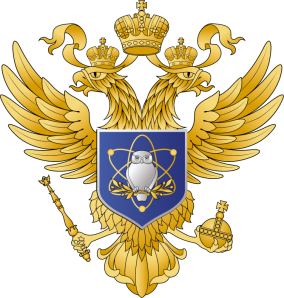 Калужский государственный университет им. К. Э. Циолковского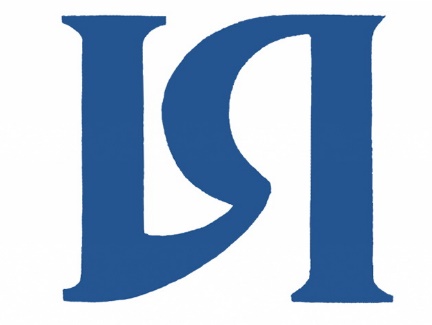 Институт языкознанияРоссийская академия наукФИО участникаМесто работы (название организации и подразделения)ДолжностьУчёная степень/учёное званиеАдрес организации (с индексом) или домашний адрес (с индексом)Контактный телефонE-mailФорма участия (очная, дистанционная)Название докладаБиографическая справка (сфера научных интересов, карьера)Необходимость размещения в гостинице (да/нет)